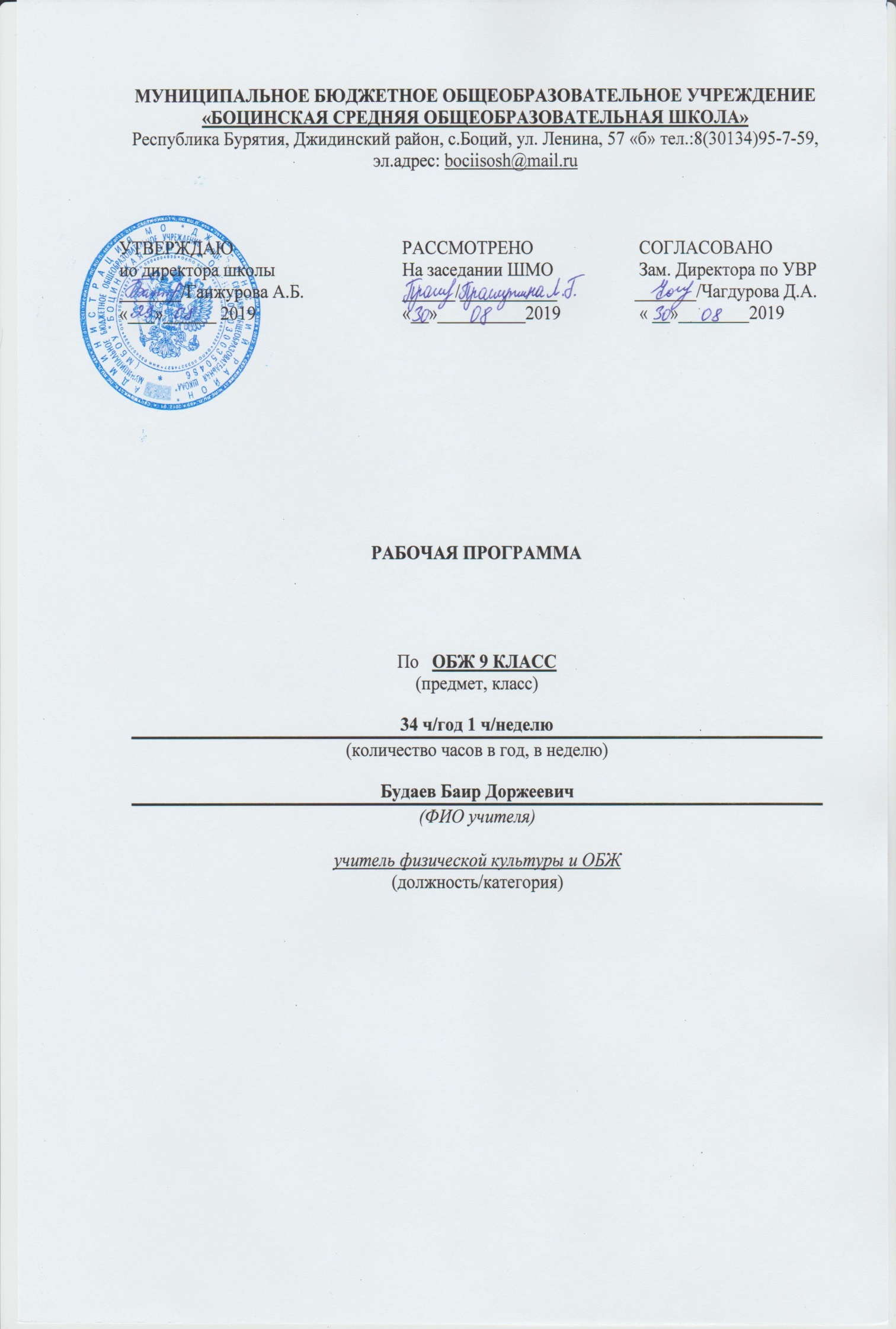 Пояснительная запискаРабочая программа учебного курса «Основы безопасности жизнедеятельности» (далее – ОБЖ) для 9 класса составлена на основе:Приказа Министерства образования и науки РФ от 17. 18. 2010г. № 1897 «Об утверждении федерального государственного стандарта основного общего образования» (с изменениями и дополнениями);Федеральный закон от 29.12.2012г. № 273 – ФЗ «Об образовании в Российской Федерации»;Примерной основной образовательной программе основного общего образования;Авторской образовательной программы под общей редакцией А.Т. Смирнова (программа по курсу «Основы безопасности жизнедеятельности» для 5-11 классов общеобразовательных учреждений, авторы А.Т. Смирнов, Б.О. Хренников, М.В. Маслов // Программы общеобразовательных учреждений. Основы безопасности жизнедеятельности.5-11 классы / под общей редакцией А.Т. Смирнова.- М.: Просвещение, 2011г.);Учебного плана МБОУ «Боцинская СОШ» на 2019-2020 учебный годНастоящего положения.В соответствии с учебным планом школы на 2019-2020 учебный год рабочая программа рассчитана на 34 часа в год (1 час в неделю).Планируемые результаты освоения учебного предмета Личностные, метапредметные, предметные результаты освоения учебного предметаЛичностные результаты:• усвоение правил индивидуального и коллективного безопасного поведения в чрезвычайных ситуациях, угрожающих жизни и здоровью людей, правил поведения на транспорте и на дорогах;• формирование понимания ценности здорового и безопасного образа жизни;• усвоение гуманистических, демократических и традиционных ценностей многонационального российского общества; воспитание чувства ответственности и долга перед Родиной;• формирование ответственного отношения к учению, готовности и способности обучающихся к саморазвитию и самообразованию на основе мотивации к обучению и познанию, осознанному выбору и построению дальнейшей индивидуальной траектории образования на базе ориентировки в мире профессий и профессиональных предпочтений с учетом устойчивых познавательных интересов;• формирование целостного мировоззрения, соответствуюшего современному уровню развития науки и общественной практике, учитывающего социальное, культурное, языковое, духовное многообразие современного мира;• формирование готовности и способности вести диалог с другими людьми и достигать в нём взаимопонимания:• освоение социальных норм, правил поведения, ролей и форм социальной жизни в группах и сообществах, включая взрослые и социальные сообщества;• развитие правового мышления и компетентности в решении моральных проблем на основе личностного выбора, формирование нравственных чувств и нравственного поведения, осознанного и ответственного отношения к собственным поступкам;• формирование коммуникативной компетентности в общении и сотрудничестве со сверстниками, старшими и младшими в процессе образовательной, общественно полезной, учебно-исследовательской, творческой и других видов деятельности;• формирование основ экологической культуры на основе признания ценности жизни во всех её проявлениях и необходимости ответственного, бережного отношения к окружающей среде;• осознание значения семьи в жизни человека и общества, принятие ценности семейной жизни, уважительное и заботливое отношение к членам своей семьи;• формирование антиэкстремистского мышления и антитеррористического поведения, потребностей соблюдать нормы здорового образа жизни, осознанно выполнять правила безопасности жизнедеятельности.Метапредметные результаты:• умение самостоятельно определять цели своего обучения, ставить и формулировать для себя новые задачи в учёбе и познавательной деятельности, развивать мотивы и интересы своей познавательной деятельности;• умение самостоятельно планировать пути достижения целей защищённости, в том числе альтернативные, осознанно выбирать наиболее эффективные способы решения учебных и познавательных задач;• умение соотносить свои действия с планируемыми результатами учебного предмета, осуществлять контроль своей деятельности в процессе достижения результата, определять способы действий в опасных и чрезвычайных ситуациях в рамках предложенных условий и требований, корректировать свои действия в соответствии с изменяющейся ситуацией;• умение оценивать правильность выполнения учебной задачи в области безопасности жизнедеятельности, собственные возможности её решения;• владение основами самоконтроля, самооценки, принятия решений и осуществления осознанного выбора в учебной и познавательной деятельности;• умение определять понятия, создавать обобщения, устанавливать аналогии, классифицировать, самостоятельно выбирать основания и критерии (например, для классификации опасных и чрезвычайных ситуаций, видов террористической и экстремистской деятельности), устанавливать причинноследственные связи, строить логическое рассуждение, умозаключение (индуктивное, дедуктивное и по аналогии) и делать выводы;• умение создавать, применять и преобразовывать знаки и символы, модели и схемы для решения учебных и познавательных задач;• умение организовывать учебное сотрудничество и совместную деятельность с учителем и сверстниками; работать индивидуально и в группе: находить общее решение и разрешать конфликты на основе согласования позиций и учёта интересов; формулировать, аргументировать и отстаивать своё мнение;• формирование и развитие компетентности в области использования информационно-коммуникационных технологий;• освоение приёмов действий в опасных и чрезвычайных ситуациях природного, техногенного и социального характера, в том числе оказание первой помощи пострадавшим;• формирование умений взаимодействовать с окружающими, выполнять различные социальные роли во время и при ликвидации последствий чрезвычайных ситуаций.Предметные результаты:• понимание личной и общественной значимости современной культуры безопасности жизнедеятельности;• понимание роли государства и действующего законодательства в обеспечении национальной безопасности и защиты населения от опасных и чрезвычайных ситуаций природного, техногенного и социального характера, в том числе от экстремизма и терроризма;• понимание необходимости подготовки граждан к военной службе;• формирование установки на здоровый образ жизни, исключающий употребление алкоголя, наркотиков, курение и нанесение иного вреда здоровью;• уметь формировать антиэкстремистские и антитеррористические личностные позиции;• понимание необходимости сохранения природы и окружающей среды для полноценной жизни человека;• знание основных опасных и чрезвычайных ситуаций природного, техногенного и социального характера, включая экстремизм и терроризм и их последствия для личности, общества и государства;• понимание необходимости безопасного и здорового образа жизни;• знание и умение применять правила безопасного поведения в условиях опасных и чрезвычайных ситуаций;• умение оказать первую помощь пострадавшим;• формирование современной культуры культуру безопасности жиз¬недеятельности на основе понимания необходимости защиты личности, общества и государства посредством осознания значимости безопасного поведения в условиях чрезвычайных ситуаций природного, техногенного и социального характера;• умение предвидеть возникновение опасных ситуаций по характерным признакам их проявления, а также на основе информации, получаемой из различных источников;• умение принимать обоснованные решения в конкретной опасной ситуации для минимизации последствий с учетом реально складывающейся обстановки и индивидуальных возможностей.Выпускник на уровне основного общего образования получит возможность научиться:• прогнозировать возможность возникновения опасных и чрезвычайных ситуаций по их характерным признакам;Защита населения Российской Федерации от чрезвычайных ситуацийУчащийся научится:• характеризовать в общих чертах организационные основы по защите населения Российской Федерации от чрезвычайных ситуаций мирного и военного времени; объяснять необходимость подготовки граждан к защите Отечества; устанавливать взаимосвязь между нравственной и патриотической проекцией личности и необходимостью обороны государства от внешних врагов;• характеризовать РСЧС: классифицировать основные задачи, которые решает РСЧС по защите населения страны от чрезвычайных ситуаций природного и техногенного характера; обосновывать предназначение функциональных и территориальных подсистем РСЧС; характеризовать силы и средства, которыми располагает РСЧС для защиты населения страны от чрезвычайных ситуаций природного и техногенного характера;• описывать существующую систему оповещения населения при угрозе возникновения чрезвычайной ситуации;• анализировать основные мероприятия, которые проводятся при аварийно-спасательных работах в очагах поражения;• описывать основные мероприятия, которые проводятся при выполнении неотложных работ;• моделировать свои действия по сигналам оповещения о чрезвычайных ситуациях в районе проживания при нахождении в школе, на улице, в общественном месте (в театре, библиотеке и др.), дома.Учащийся получит возможность научиться:• формировать основные задачи, стоящие перед образовательным учреждением, по защите учащихся и персонала от последствий чрезвычайных ситуаций мирного и военного времени;• обсуждать тему «Ключевая роль МЧС России в формировании культуры безопасности жизнедеятельности у населения Российской Федерации»;Основы противодействия терроризму и экстремизму в Российской ФедерацииУчащийся научится:• негативно относиться к любым видам террористической и экстремистской деятельности;• характеризовать терроризм и экстремизм как социальное явление, представляющее серьёзную угрозу личности, обществу и национальной безопасности России;• воспитывать у себя личные убеждения и качества, которые способствуют формированию антитеррористического поведения и антиэкстремистского мышления;• характеризовать основные меры уголовной ответственности за участие в террористической и экстремистской деятельности;• моделировать последовательность своих действий при угрозе террористического акта.Учащийся получит возможность научиться:• формировать личные убеждения, способствующие профилактике вовлечения в террористическую деятельность;• формировать индивидуальные качества, способствующие противодействию экстремизму и терроризму;• использовать знания о здоровом образе жизни, социальных нормах и законодательстве для выработки осознанного негативного отношения к любым видам нарушений общественного порядка, употреблению алкоголя и наркотиков, а также к любым видам экстремистской и террористической деятельности.Основы медицинских знаний и здорового образа жизниОсновы здорового образа жизниУчащийся научится:• характеризовать здоровый образ жизни и его основные составляющие как индивидуальную систему поведения человека в повседневной жизни, обеспечивающую совершенствование его духовных и физических качеств; использовать знания о здоровье и здоровом образе жизни как средство физического совершенствования;• анализировать состояние личного здоровья и принимать меры по его сохранению, соблюдать нормы и правила здорового образа жизни для сохранения и укрепления личного здоровья;• классифицировать знания об основных факторах, разрушающих здоровье; характеризовать факторы, потенциально опасные для здоровья (вредные привычки, ранние половые связи и др.), и их возможные последствия;Учащийся получит возможность научиться:• использовать здоровьесберегающие технологии (совокупность методов и процессов) для сохранения и укрепления индивидуального здоровья, в том числе его духовной, физической и социальной составляющих.Основы медицинских знаний и оказание первой помощиУчащийся научится:• характеризовать различные повреждения и травмы, наиболее часто встречающиеся в быту, и их возможные последствия для здоровья;• анализировать возможные последствия неотложных состояний в случаях, если не будет своевременно оказана первая помощь;• характеризовать предназначение первой помощи пострадавшим; классифицировать средства, используемые при оказании первой помощи; соблюдать последовательность действий при оказании первой помощи при различных повреждениях, травмах, наиболее часто случающихся в быту; определять последовательность оказания первой помощи и различать её средства в конкретных ситуациях;Учащийся получит возможность научиться:• готовить и проводить занятия по обучению правилам оказания само- и взаимопомощи при наиболее часто встречающихся в быту повреждениях и травмах.Планируемые результаты освоения учебных программ по всем учебным предметам на уровне основного общего образования с примерами заданий для итоговой оценки достижения планируемых результатов представлены в Приложении к данной Примерной основной образовательной программе основного общего образования.СОДЕРЖАНИЕ УЧЕБНОГО ПРЕДМЕТАМодуль 1. Основы безопасности личности, общества и государства(24ч).Раздел 1. Основы комплексной безопасности(8ч).Раздел 2.Защита населения Российской Федерации от чрезвычайных ситуаций(7ч).Раздел 3. Противодействие терроризму и экстремизму в Российсской Федерации(9).Модуль 2. Основы медицинских знаний и здорового образа жизни(10ч).Раздел 4. Основы здорового образа жизни(8ч).Раздел 5. Основы медицинских знаний и оказание первой помощи(2ч).Понятийная база и содержание учебного предмета «Основы безопасности жизнедеятельности» основаны на положениях федеральных законов Российской Федерации и других нормативно-правовых актов, в том числе:• Стратегии национальной безопасности Российской Федерации до 2020 г. (утверждена Указом Президента Российской Федерации от 12 мая 2009 г. № 537);• Стратегии государственной антинаркотической политики Российской Федерации до 2020 г. (утверждена Указом Президента Российской Федерации от 9 июня 2010 г. № 690), а также на Требованиях к результатам освоения основной образовательной программы основного общего образования, представленной в федеральном государственном образовательном стандарте общего образования второго поколения.Раздел 1. Основы комплексной безопасности(8ч).Глава 1. Национальная безопасность России в современном мире(4).Глава 2 . Чрезвычайные ситуации мирного и военного времени и национальная безопасность России(4).Раздел 2.Защита населения Российской Федерации от чрезвычайных ситуаций(7ч).Глава 3. Организационные основы по защите населения страны от чрезвычайных ситуаций мирного и военного времени(3).Глава 4. Основные мероприятия, проводимые в Российской Федерации, по защите населения от чрезвычайных ситуаций мирного и военного времени(4).Раздел 3. Противодействие терроризму и экстремизму в Российсской Федерации(9).Глава 5. Общие понятия о терроризме и экстремизме(2).Глава 6. Нормативно-правовая база противодействия терроризму и экстремизму Российской Федерации(3).Глава 7. Организационные основы противодействия терроризму и наркотизму в Российской Федерации(4).Глава 8. Обеспечение личной безопасности при угрозе теракта и профилактика наркозависемости(2).Раздел 4. Основы здорового образа жизни(8ч).Глава 9. Здоровье – условие благополучия человека(3).Глава 10. Факторы, разрушающие репродуктивное здоровье(2).Глава 11. Правовые основы сохранения и укрепления репродуктивного здоровья(3).Раздел 5. Основы медицинских знаний и оказание первой помощи(2ч).Глава 12. Оказание первой помощи(2).Тематическое планирование№№Тема урокаТема урокаТема урокаТема урокаКоличество часовКоличество часовДата по плануДата по плануДата по фактукоррекция1Национальные интересы России в современном миреНациональные интересы России в современном миреНациональные интересы России в современном миреНациональные интересы России в современном миреНациональные интересы России в современном мире1122Основные угрозы национальным интересам и безопасности России.Основные угрозы национальным интересам и безопасности России.Основные угрозы национальным интересам и безопасности России.Основные угрозы национальным интересам и безопасности России.1133Влияние культуры безопасности жизнедеятельности населения на национальную безопасностьВлияние культуры безопасности жизнедеятельности населения на национальную безопасностьВлияние культуры безопасности жизнедеятельности населения на национальную безопасностьВлияние культуры безопасности жизнедеятельности населения на национальную безопасность1144Чрезвычайные ситуации и их классификация.Чрезвычайные ситуации и их классификация.Чрезвычайные ситуации и их классификация.Чрезвычайные ситуации и их классификация.1155Чрезвычайные ситуации природного характера и их последствия.Чрезвычайные ситуации природного характера и их последствия.Чрезвычайные ситуации природного характера и их последствия.Чрезвычайные ситуации природного характера и их последствия.1166Чрезвычайные ситуации техногенного характера и их причины.Чрезвычайные ситуации техногенного характера и их причины.Чрезвычайные ситуации техногенного характера и их причины.Чрезвычайные ситуации техногенного характера и их причины.1177Угроза военной безопасности России.Угроза военной безопасности России.Угроза военной безопасности России.Угроза военной безопасности России.1188Единая государственная система предупреждения и ликвидации чрезвычайных ситуаций /РСЧС/.Единая государственная система предупреждения и ликвидации чрезвычайных ситуаций /РСЧС/.Единая государственная система предупреждения и ликвидации чрезвычайных ситуаций /РСЧС/.Единая государственная система предупреждения и ликвидации чрезвычайных ситуаций /РСЧС/.199Гражданская оборона как составная часть национальной безопасности и обороноспособности страны.Гражданская оборона как составная часть национальной безопасности и обороноспособности страны.Гражданская оборона как составная часть национальной безопасности и обороноспособности страны.Гражданская оборона как составная часть национальной безопасности и обороноспособности страны.11010МЧС России – Федеральный орган управления в области защиты населения и территорий от чрезвычайных ситуаций.МЧС России – Федеральный орган управления в области защиты населения и территорий от чрезвычайных ситуаций.МЧС России – Федеральный орган управления в области защиты населения и территорий от чрезвычайных ситуаций.МЧС России – Федеральный орган управления в области защиты населения и территорий от чрезвычайных ситуаций.11111Мониторинг и прогнозирование чрезвычайныхситуаций.Мониторинг и прогнозирование чрезвычайныхситуаций.Мониторинг и прогнозирование чрезвычайныхситуаций.Мониторинг и прогнозирование чрезвычайныхситуаций.11212Инженерная защита населения и территорий от чрезвычайных ситуаций.Инженерная защита населения и территорий от чрезвычайных ситуаций.Инженерная защита населения и территорий от чрезвычайных ситуаций.Инженерная защита населения и территорий от чрезвычайных ситуаций.11313Оповещение и эвакуация населения в условиях чрезвычайных ситуаций.Оповещение и эвакуация населения в условиях чрезвычайных ситуаций.Оповещение и эвакуация населения в условиях чрезвычайных ситуаций.Оповещение и эвакуация населения в условиях чрезвычайных ситуаций.11414Аварийно-спасательные и другие неотложные работы в очагах поражения.Аварийно-спасательные и другие неотложные работы в очагах поражения.Аварийно-спасательные и другие неотложные работы в очагах поражения.Аварийно-спасательные и другие неотложные работы в очагах поражения.11515Международный терроризм – угроза национальной безопасности России.Международный терроризм – угроза национальной безопасности России.Международный терроризм – угроза национальной безопасности России.Международный терроризм – угроза национальной безопасности России.11616Виды террористической деятельности и террористических актов, их цели и способы осуществления.Виды террористической деятельности и террористических актов, их цели и способы осуществления.Виды террористической деятельности и террористических актов, их цели и способы осуществления.Виды террористической деятельности и террористических актов, их цели и способы осуществления.11717Основные нормативно-правовые акты по противодействию терроризму и экстремизму.Основные нормативно-правовые акты по противодействию терроризму и экстремизму.Основные нормативно-правовые акты по противодействию терроризму и экстремизму.Основные нормативно-правовые акты по противодействию терроризму и экстремизму.11818Общегосударственное противодействие терроризму.Общегосударственное противодействие терроризму.Общегосударственное противодействие терроризму.Общегосударственное противодействие терроризму.11919Нормативно-правовая база противодействия наркотизму.Нормативно-правовая база противодействия наркотизму.Нормативно-правовая база противодействия наркотизму.Нормативно-правовая база противодействия наркотизму.1202020Организационные основы противодействия терроризму в Российской Федерации.Организационные основы противодействия терроризму в Российской Федерации.112121Организационные основы противодействия терроризму в Российской Федерации.Организационные основы противодействия терроризму в Российской Федерации.1112222Организационные основы противодействия наркотизму в Российской Федерации.Организационные основы противодействия наркотизму в Российской Федерации.1112323Правила поведения при угрозе террористического акта.Правила поведения при угрозе террористического акта.1112424Профилактика наркозависимости.Профилактика наркозависимости.1112525Здоровье человека как индивидуальная, так и общественная ценность.Здоровье человека как индивидуальная, так и общественная ценность.1112626Здоровый образ жизни и его составляющие.Здоровый образ жизни и его составляющие.1112727Репродуктивное здоровье населения и национальная безопасность России.Репродуктивное здоровье населения и национальная безопасность России.111112828Ранние половые связи и их последствия.Ранние половые связи и их последствия.111112929Инфекции, передаваемые половым путем.Понятие о ВИЧ-инфекции и СПИДе.Инфекции, передаваемые половым путем.Понятие о ВИЧ-инфекции и СПИДе.111113030Брак и семья.Брак и семья.111113131Семья и здоровый образ жизни человека.Семья и здоровый образ жизни человека.111113232Основы семейного права в Российской Федерации.1Основы семейного права в Российской Федерации.1111113333Первая помощь при массовых поражениях.Первая помощь при массовых поражениях.111113434Первая помощь при передозировке в приеме психоактивных веществ.Первая помощь при передозировке в приеме психоактивных веществ.11111